9 класс	Контрольная работа № 4	Электромагнитное поле Вариант 1А1 Из какого материала могут быть изготовлены мелкие предметы, чтобы они притянулись к магниту?А. Эбонит		Б. Железо1) только А	2) только Б	3) и А, и Б	4) ни А, ни БА2 На рисунке изображен горизонтальный проводник, по которому течет электрический ток в направлении «от нас».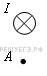 В точке A вектор индукции магнитного поля направлен1) вертикально вниз  		2) вертикально вверх  
3) влево  			4) вправо 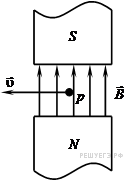 А3 Протон, влетевший в зазор между полюсами электромагнита, имеет скорость, перпендикулярную вектору индукции магнитного поля, направленному вертикально вверх. Куда направлена действующая на протон сила Лоренца?1) от наблюдателя 			2) к наблюдателю 
3) горизонтально вправо 		4) вертикально вниз 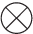 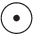 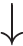 А4 На участок прямого проводника длиной 50 см в однородном магнитном поле с индукцией 2 Тл при силе тока в проводнике 20 А и направлении вектора индукции магнитного поля под углом 37° к проводнику (sin 37° ≈ 0,6; cos 37° ≈ 0,8), действует сила Ампера, приблизительно равная1) 12 Н		2) 16 Н		3) 1200 Н	4) 1600 НА5  В катушке, соединенной с гальванометром, перемещают магнит. Величина индукционного тока зависитА. от того, вносят магнит в катушку или его выносят из катушкиБ. от скорости перемещения магнита1) только А	2) только Б	3) и А, и Б	4) ни А, ни БА6  Постоянный полосовой магнит сначала вносят в фарфоровое замкнутое кольцо, затем в алюминиевое кольцо с разрезом. Индукционный ток возникает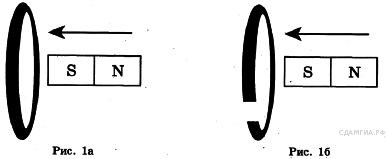 1) только в первом случае	2) только во втором случае
3) в обоих случаях		4) не возникает ни в одном из случаевА7  Явление дисперсии света объясняетА. Образование радуги.		Б. Солнечное затмение.1) только А	2) только Б	3) и А, и Б	4) ни А, ни БВ1  Изучая магнитные свойства проводника с током, ученик собрал электрическую схему, содержащую прямой проводник, и установил рядом с проводником магнитную стрелку. При пропускании через проводник электрического тока магнитная стрелка поворачивается. Какие два утверждения соответствуют результатам проведённого эксперимента? 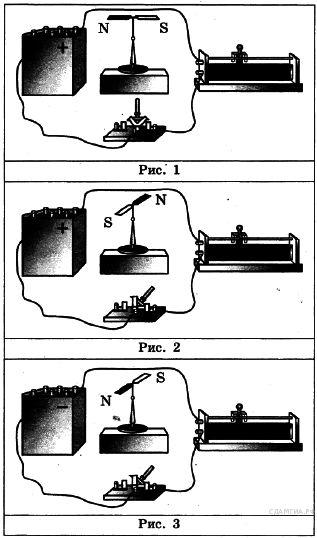 1) Проводник при прохождении через него электрического тока приобретает свойства магнита.2) При изменении направления электрического тока магнитное поле, создаваемое проводником с током, изменяется на противоположное.3) При увеличении электрического тока, протекающего через проводник, магнитное действие проводника усиливается.4) Магнитные свойства проводника зависят от его размеров.5) Магнитное действие проводника с током зависят от среды, в которую он помещён.В2 Поставьте в соответствие физическую величину и формулу для её вычисления. С1 Электрон попадает в однородное магнитное поле с индукцией 2·10-5 Тл и продолжает двигаться по окружности радиусом . Определите скорость движения электрона.9 класс	Контрольная работа № 4	Электромагнитное поле Вариант 2А1 Из какого материала могут быть изготовлены мелкие предметы, чтобы они притянулись к магниту?А. Сталь		Б. Железо1) только А	2) только Б	3) и А, и Б	4) ни А, ни БА2 На рисунке изображен горизонтальный проводник, по которому течет электрический ток в направлении «от нас». В точке A вектор индукции магнитного поля направлен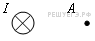 1) вертикально вниз  		2) вертикально вверх  
3) влево  			4) вправо 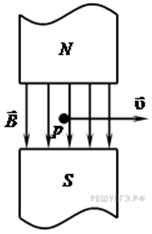 А3 Протон влетает по вертикали в горизонтальное магнитное поле индукцией В между полюсами электромагнита. Куда направлена действующая на протон сила Лоренца?1) вертикально вниз  	2) вертикально вверх  
3) горизонтально к нам  	4) горизонтально от нас 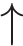 А4 В однородное магнитное поле с индукцией 1 Тл помещен участок прямого проводника длиной 60 см под углом 30° к направлению вектора индукции магнитного поля. Сила тока в проводнике 40 А. Сила Ампера приблизительно равна1) 1200 Н	2) 72 кН	3) 12 Н		4) 720 НА5  Катушку, соединенную с гальванометром, перемещают относительно магнита. Направление индукционного тока зависитА. от того, приближается катушка к магниту или удаляется от негоБ. от скорости перемещения катушки1) только А	2) только Б	3) и А, и Б	4) ни А, ни Б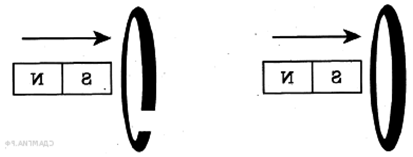 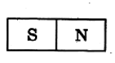 А6  Постоянный полосовой магнит сначала вносят в медное  кольцо с разрезом, затем в медное замкнутое кольцо. Индукционный ток возникает1) только в первом случае	2) только во втором случае
3) в обоих случаях		4) не возникает ни в одном из случаевА7  Явление дисперсии света используетсяА. Для разложения света в спектр при прохождении солнечного луча через призму.Б. Для изменения хода светового луча в перископе.1) только А	2) только Б	3) и А, и Б 	4) ни А, ни БВ1  Изучая магнитные свойства электромагнита, ученик собрал электрическую схему, содержащую катушку, намотанную на железный сердечник, и установил рядом с катушкой магнитную стрелку (см. рис. 1). При пропускании через катушку электрического тока магнитная стрелка поворачивается (рис. 2 и 3).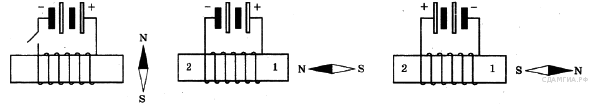 Какие два утверждения соответствуют результатам проведённого эксперимента? 1) Катушка при прохождении через неё электрического тока приобретает свойства магнита.2) Магнитные свойства катушки зависят от количества её витков.3) При увеличении электрического тока, протекающего через катушку, магнитное действие катушки усиливается.4) При изменении направления электрического тока, протекающего через катушку, намагниченность железного сердечника, расположенного внутри катушки, менялась на противоположную.5) Левому торцу железного сердечника (торцу № 2) на рис. 2 соответствует южный полюс электромагнита.В2 Поставьте в соответствие физическую величину и формулу для её вычисления. С1 Найдите заряд пылинки массой 2 мг, которая в однородном магнитном поле индукцией 5 Тл движется со скоростью 3 м/с по окружности радиусом .9 класс	Контрольная работа № 4	Электромагнитное поле Вариант 3А1 Из какого материала могут быть изготовлены мелкие предметы, чтобы они притянулись к магниту?А. Пластмасса		Б. Фарфор1) только А	2) только Б	3) и А, и Б	4) ни А, ни БА2 На рисунке изображен горизонтальный проводник, по которому течет электрический ток в направлении «к нам». В точке A вектор индукции магнитного поля направлен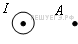 1) вниз  	2) вверх  	3) влево  	4) вправо 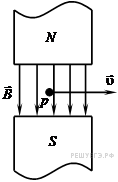 А3 Протон влетает по горизонтали в вертикальное магнитное поле индукцией  В между полюсами электромагнита. Куда направлена действующая на протон сила Лоренца?1) вертикально вниз  	2) вертикально вверх  
3) горизонтально к нам  	4) горизонтально от нас А4 На участок прямого проводника длиной 10 см в однородном магнитном поле с индукцией 2 Тл при силе тока в проводнике 20 А и направлении вектора индукции магнитного поля под углом 37° к проводнику (sin 37° ≈ 0,6; cos 37° ≈ 0,8), действует сила Ампера, приблизительно равная1) 2,4 Н	2) 3,2 Н	3) 240 Н	4) 320 НА5  Катушку, соединенную с гальванометром, перемещают относительно магнита. Величина индукционного тока зависитА. от того, приближается катушка к магниту или удаляется от негоБ. от скорости перемещения катушки1) только А	2) только Б	3) и А, и Б	4) ни А, ни БА6  Постоянный полосовой магнит сначала вносят в алюминиевое замкнутое кольцо, затем в алюминиевое кольцо с разрезом. Индукционный ток возникает1) только в первом случае		2) только во втором случае
3) в обоих случаях			4) не возникает ни в одном из случаевА7  Явление дисперсии света используетсяА. Для получения изображения в линзеБ. Для накопления энергии в солнечных батареях1) только А	2) только Б	3) и А, и Б 	4) ни А, ни БВ1  Изучая магнитные свойства проводника с током, ученик собрал электрическую схему, содержащую прямой проводник, и установил рядом с проводником магнитную стрелку. При пропускании через проводник электрического тока магнитная стрелка поворачивается. Какие два утверждения соответствуют результатам проведённого эксперимента? 1) При увеличении электрического тока, протекающего через проводник, магнитное действие проводника усиливается.2) Магнитное действие проводника с током зависят от среды, в которую он помещён.3) Проводник при прохождении через него электрического тока приобретает свойства магнита.4) Магнитные свойства проводника зависят от его размеров.5) При изменении направления электрического тока магнитное поле, создаваемое проводником с током, изменяется на противоположное. В2 Поставьте в соответствие физическую величину и формулу для её вычисления. С1 Электрон описывает в магнитном поле окружность радиусом . Скорость движения электрона равна  3,5·106 м/с. Определите индукцию магнитного поля.9 класс	Контрольная работа № 4	Электромагнитное поле Вариант 4А1 Из какого материала могут быть изготовлены мелкие предметы, чтобы они притянулись к магниту?А. Эбонит		Б. Фарфор1) только А	2) только Б	3) и А, и Б	4) ни А, ни Б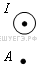 А2 На рисунке изображен горизонтальный проводник, по которому течет электрический ток в направлении «к нам». В точке A вектор индукции магнитного поля направлен1) вертикально вниз  		2) вертикально вверх  
3) влево  			4) вправо 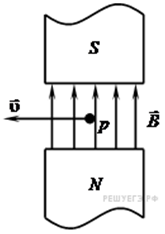 А3 Протон, влетевший в зазор между полюсами электромагнита, имеет скорость, перпендикулярную вектору индукции магнитного поля, направленному горизонтально влево. Куда направлена действующая на протон сила Лоренца?1) от наблюдателя		2) к наблюдателю
3) горизонтально вправо	4) вертикально внизА4 В однородное магнитное поле с индукцией 4 Тл помещен участок прямого проводника длиной 50 см под углом 30° к направлению вектора индукции магнитного поля. Сила тока в проводнике 10 А. Сила Ампера приблизительно равна1) 100 Н	2) 1200 Н	3) 10 Н		4) 120 кНА5  В катушке, соединенной с гальванометром, перемещают магнит. Направление индукционного тока зависитА. от того, вносят магнит в катушку или его выносят из катушкиБ. от скорости перемещения магнита1) только А	2) только Б	3) и А, и Б	4) ни А, ни БА6  Постоянный полосовой магнит сначала вносят в фарфоровое кольцо с разрезом, затем в замкнутое фарфоровое кольцо. Индукционный ток возникает1) только в первом случае		2) только во втором случае
3) в обоих случаях			4) не возникает ни в одном из случаевА7  Явлением дисперсии света объясняетсяА. Образование радугиБ. Образование кругов вокруг Луны в морозное время1) только А	2) только Б	3) и А, и Б	4) ни А, ни БВ1  Изучая магнитные свойства электромагнита, ученик собрал электрическую схему, содержащую катушку, намотанную на железный сердечник, и установил рядом с катушкой магнитную стрелку (см. рис. 1). При пропускании через катушку электрического тока магнитная стрелка поворачивается (рис. 2 и 3).Какие два утверждения соответствуют результатам проведённого эксперимента? 1) Магнитные свойства катушки зависят от количества её витков.2) Катушка при прохождении через неё электрического тока приобретает свойства магнита.3) При увеличении электрического тока, протекающего через катушку, магнитное действие катушки усиливается.4) Левому торцу железного сердечника (торцу № 2) на рис. 2 соответствует южный полюс электромагнита.5) При изменении направления электрического тока, протекающего через катушку, намагниченность железного сердечника, расположенного внутри катушки, менялась на противоположную.В2 Поставьте в соответствие физическую величину и формулу для её вычисления. С1 Протон в магнитном поле индукцией 0,01 Тл описал окружность радиусом . Найдите скорость протона.А) Сила Ампера Б) Радиус окружности, которую описывает частица в магнитном полеВ) Магнитная индукция 1) qυВ2) ВΔℓІ3) mυ/qB4) FЛ /qυА) Скорость заряженной частицы в магнитном полеБ) Длина участка проводника, помещённого в магнитное поле В) Сила Лоренца 1) qυB 2) FА /IΔℓ3) FА /ВI4) rqB /mА) Сила тока в проводнике, помещённом в магнитное полеБ) Сила ЛоренцаВ) Заряд частицы в магнитное поле1) mυ/rB2) FА /ВΔℓ3) qυВ4)  ВIΔℓ А) Магнитная индукцияБ) Радиус окружности, которую описывает частица в магнитном полеВ) Длина участка проводника, помещённого в магнитное поле1) FА /IΔℓ2) FА /ВI3) mυ/qB4) qυB